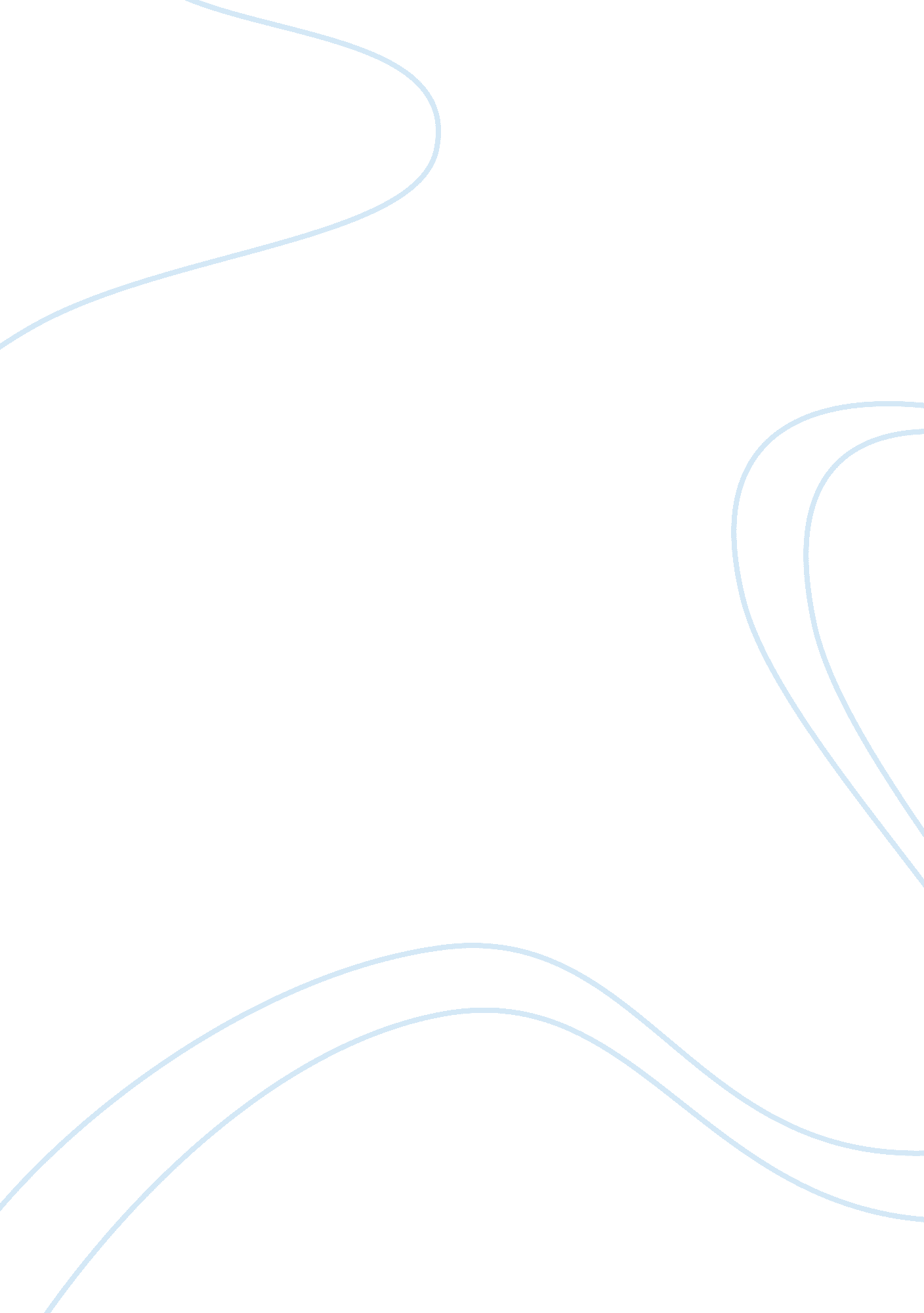 Reasons why cell phones are bad in schoolsBusiness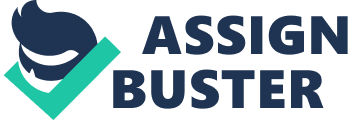 Here are my reasons to why cell phones should not be allowed in school. Here are 3 of the main reasons why. Some may argue that phones should be allowed in schools, but me and others(including teachers) may object. The three main reasons are: they are distractions, suffering grades, and lost focus. Without further adieu, here are my 3 reasons for my essay. Cell phones mean you can download games. This can alter people’s education as well as their focusing. 68% of students in grades 6-12 bring cell phones in school. Most of the time, after the weekends or breaks from school, students start mimic and socialize about games on their (“ Scholastic Publishes Literacy Resources and Children’s Books for Kids of All Ages”)phones. Most high schools set some sort of policies regardingthe use of cellphones on a regular basis. Most teens claim they play on their phones for one hour a day. I agreeCell phones are most commonlyknown for cheating on quizzes and tests. Most of this occurs in middle and high schools. Up to 71% of students are caught cheating on tests with cell phones. This is mostly occurring with the noise of pop ups. 58% of students claim they can get away with it. This is the most common thing that students get their phones taken. I had a friend that did that once. Boy was he toastThe two reasons above are combined into this paragraph. Cell phones students to not focus on school and focus on texting or playing games. This can cause their grades start to drop in school. Most of the time, instead of studying, teenagers spend their time texting and going online. The try to get away with using their cellphones to cheat on tests if they didn’t study. This is the number one way students get their phones taken. In schools today, if students are caught cheating with their phones, they will get taken and the student will be given a zero on their test with no retakes. This is another reason why students grades are slipping. As read in paragraph 1, playing games on phones can cause most middle and high school students to loose focus in school. My friend said he can’t live without his phone or ” an app a day keeps boredom awayWhat? Cell phones aren’t bad in school. Yes they are. Up to 70% of students grades are slipping because of them. And if you want to prove me wrong, look it up for yourself. Fine. I’ll prove you’re wrong tomorrow then. In conclusion, here are my three reasons why cell phones should be banned from schools. They are distractions for students, they are noisy, and they are causing students grades to slip. These are some of the reasons why they are bad in schools. There are many other reasons why, but I named three of them. This has been my argument essay. Works Cited” Scholastic Publishes Literacy Resources and Children’s Books for Kids of All Ages.” N. p., n. d. Web. 5 Jan. 2016. 